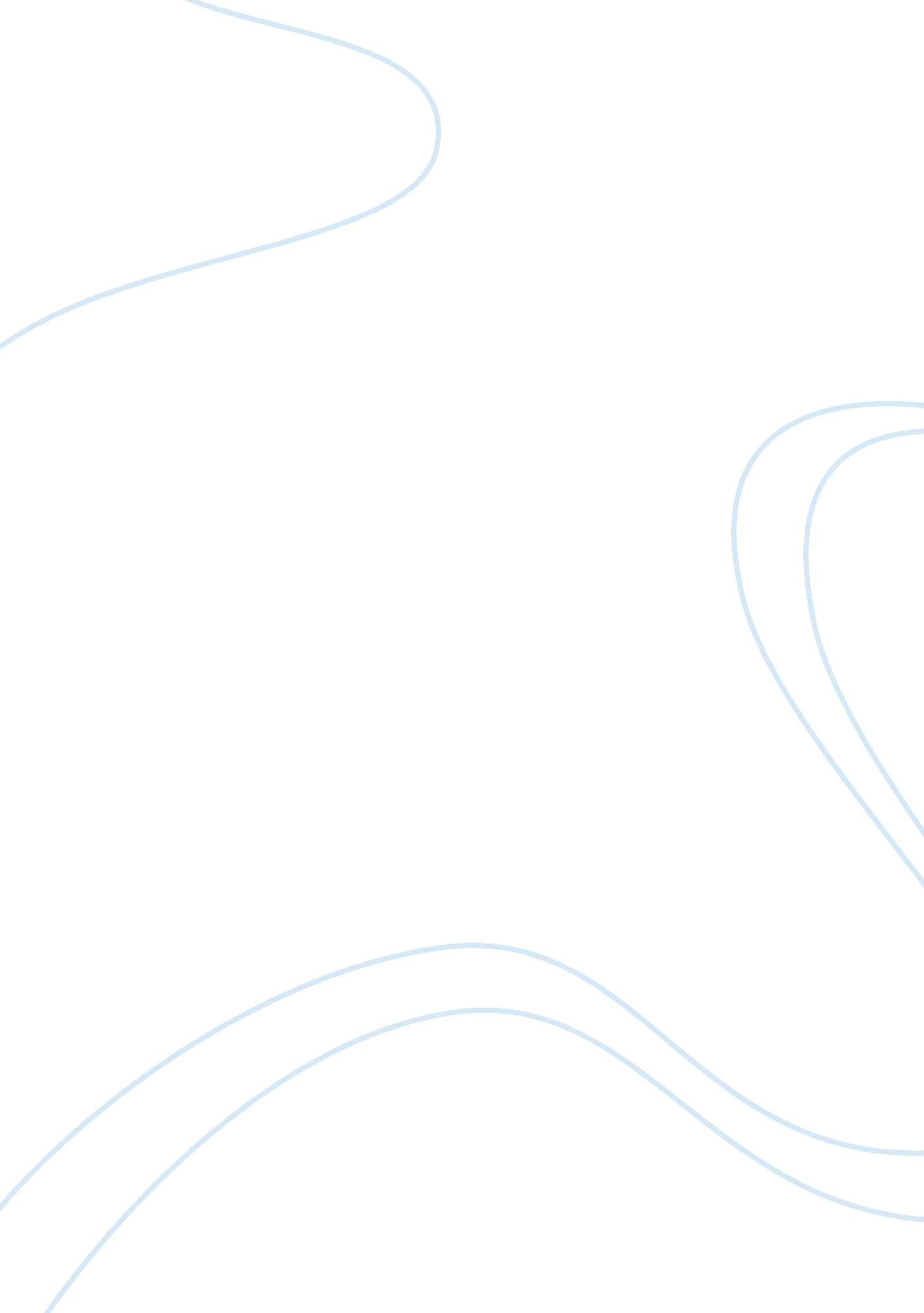 Heb is the best storeBusiness, Industries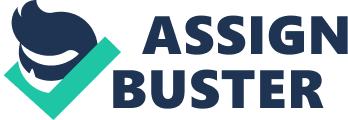 H-E-B H-E-B is a popular grocery store in the community of Houston, TX. There are many aspects of H-E-B that appeal to the consumers in my area. Some good qualities of H-E-B are competitive pricing, friendly customer service, cleanliness, and a large variety of products. These positive qualities all come together to provide the consumer with an enjoyable shopping experience. H-E-B, which stands for Howard E. Butt, first began in as a small, family-owned store in 1905 in Kerrville, TX. Now H-E-B serves over 155 communities and has over 340 grocery stores throughout Texas and Mexico. H-E-B is one of the largest and most successful independently owned retailers nationwide. Their commitment to good service, low prices, and friendly shopping has benefited them well. You know when you shop at H-E-B, you will find great sales and fair pricing. They offer many in-store coupons and Buy One, Get One Free deals. They also offer a Meal Deal every week. In a Meal Deal, you buy an item and then get many items free! This week you get noodles, pasta sauce, and Italian soda for free when you buy frozen meatballs and shredded Parmesan cheese. Many people love to shop at H-E-B because they save a lot ofmoney. When you shop at H-E-B, you can expect to receive friendly customer service. When you walk around the store, you get to try free samples of foods. They pay their employees well and always have enough people working. H-E-B is rarely understaffed. As a result, H-E-B manages to avoid having long lines a checkout. They also train their employees well, meaning they can provide knowledgeable assistance to their customers. Happy employees make happy customers. H-E-B keeps their stores very clean at all times. They offer antibacterial wipes at the entrance so you can wipe the shopping carts and remove the germs from previous customers. The bathrooms are always clean and smelling good. The merchandise is organized nicely and kept updated. Due to a high volume of shoppers, the products on the shelves are always fresh and not out-of-date. H-E-B offers a Freshness Guarantee for all of its products. This means that if you find an outdated product, you can bring it to the register and get the same item (not outdated) for free. H-E-B offers their customers a wide variety of foods and products. They have a bakery, a butcher, a pharmacy, a floral department, a healthy living department, a deli, and even a sushi chef! The produce department has conventional fruits and vegetables as well as organic and unusual types. They have a huge variety of cheeses, meats, bakery items, processed foods, and even ready-to-eat foods. A consumer can easily try something new every time they shop at H-E-B. You can drop by H-E-B and buy some sushi, some bananas, and even flowers for you mother! All these positive qualities about H-E-B come together to give the customer a pleasant and profitable shopping experience. These qualities are some of the reasons that H-E-B is the most popular grocery store in the community of Houston, TX. 